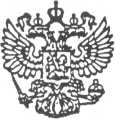 СОВЕТ ДЕПУТАТОВ МУНИЦИПАЛЬНОГО ОБРАЗОВАНИЯ «ХОЗЬМИНСКОЕ»ЧЕТВЕРТОГО СОЗЫВА(165121, Архангельская область, Вельский  район, п. Хозьмино, ул. Центральная, д. 23, тел. (818-36)37158)(двадцать четвертое заседание)Р Е Ш Е Н И Е от 19 ноября 2019 года                                       № 129   О земельном налоге    В соответствии с главой 31 Налогового кодекса Российской Федерации, Совет депутатов муниципального образования «Хозьминское» Архангельской области РЕШАЕТ:Ввести  на территории муниципального образования «Хозьминское» земельный налог.Установить налоговые ставки в следующих размерах:0,3 % в отношении земельных участков:-  отнесенных к землям сельскохозяйственного назначения или к землям в составе зон сельскохозяйственного использования в населенных пунктах и используемых для сельскохозяйственного производства;-   занятых жилищным фондом и объектами инженерной инфраструктуры жилищно-коммунального комплекса (за исключением доли в праве на земельный участок, приходящийся на объект, не относящийся к жилищному фонду и к объектам инженерной инфраструктуры жилищно-коммунального комплекса) или приобретенных (предоставленных) для жилищного строительства, за исключением земельных участков, приобретенных (предоставленных) для индивидуального жилищного строительства, используемых в предпринимательской деятельности;- не используемых в предпринимательской деятельности, приобретенных (предоставленных) для личного подсобного хозяйства, садоводства, огородничества , а также земельных участков общего назначения, предусмотренных Федеральным законом от 29 июля 2017 года №217-ФЗ «О ведении гражданами садоводства и огородничества для собственных нужд и о внесении изменений в отдельные законодательные акты Российской Федерации»;- ограниченных в обороте в соответствии с законодательством РФ, предоставленных для обеспечения обороны, безопасности и таможенных нужд.1,5 % в отношении прочих земельных участков. Налогоплательщиками - организациями налог  (авансовые платежи по налогу) подлежат уплате в следующем порядке:      - авансовые платежи в размере по одной четвёртой части  уплачиваются не позднее срока, установленного для подачи налоговых расчётов по  авансовым платежам, то есть не позднее  последнего числа месяца, следующего за отчётным истекшим периодом;      - налог уплачивается по истечении налогового периода не позднее срока, установленного для подачи налоговых деклараций, то есть не позднее 1 февраля года, следующего за  истекшим налоговым периодом.        4. Налоговые льготы:       4.1. Дополнительно к льготам, установленным ст.395 Налогового кодекса Российской Федерации на территории Хозьминского сельского поселения освобождаются от уплаты земельного налога:        4.2. органы местного самоуправления в отношении земельных участков, на которых расположены здания и сооружения, используемые для осуществления их основной деятельности;         - земельные участки общего пользования, занятые площадями, улицами, проездами, автомобильными дорогами, скверами, бульварами, парками, пляжами, кладбищами, лесами, водными объектами (за исключением находящихся в собственности, безвозмездном срочном пользовании немуниципальных юридических лиц и физических лиц).         5. Установить срок предоставления в налоговые органы документов, подтверждающих право на уменьшение налоговой базы:-   для налогоплательщиков – организаций одновременно с налоговой декларацией по налогу;-   для физических лиц: не позднее 1 февраля года, следующего за истекшим налоговым периодом.        6.  Признать утратившим силу решение Совета депутатов муниципального образования «Хозьминское»  от 14 ноября 2017 года   № 64 «О земельном налоге» с  момента вступления в законную силу настоящего решения.         7. Настоящее решение вступает в силу с 1 января 2020 года, но не ранее, чем по истечении одного месяца со дня его официального опубликования.       8. Настоящее решение подлежит обязательному официальному опубликованию.Глава МО «Хозьминское»                                                                                          Е.В. Суслова                                                                         Установить налоговые ставки в следующих размерах:0,3 % в отношении земельных участков:-  отнесенных к землям сельскохозяйственного назначения или к землям в составе зон сельскохозяйственного использования в населенных пунктах и используемых для сельскохозяйственного производства;-   занятых жилищным фондом и объектами инженерной инфраструктуры жилищно-коммунального комплекса (за исключением доли в праве на земельный участок, приходящийся на объект, не относящийся к жилищному фонду и к объектам инженерной инфраструктуры жилищно-коммунального комплекса) или приобретенных (предоставленных) для жилищного строительства, за исключением земельных участков, приобретенных (предоставленных) для индивидуального жилищного строительства, используемых в предпринимательской деятельности;- не используемых в предпринимательской деятельности, приобретенных (предоставленных) для личного подсобного хозяйства, садоводства, огородничества , а также земельных участков общего назначения, предусмотренных Федеральным законом от 29 июля 2017 года №217-ФЗ «О ведении гражданами садоводства и огородничества для собственных нужд и о внесении изменений в отдельные законодательные акты Российской Федерации»;- ограниченных в обороте в соответствии с законодательством РФ, предоставленных для обеспечения обороны, безопасности и таможенных нужд.1,5 % в отношении прочих земельных участков. Налогоплательщиками - организациями налог  (авансовые платежи по налогу) подлежат уплате в следующем порядке:      - авансовые платежи в размере по одной четвёртой части  уплачиваются не позднее срока, установленного для подачи налоговых расчётов по  авансовым платежам, то есть не позднее  последнего числа месяца, следующего за отчётным истекшим периодом;      - налог уплачивается по истечении налогового периода не позднее срока, установленного для подачи налоговых деклараций, то есть не позднее 1 февраля года, следующего за  истекшим налоговым периодом.        4. Налоговые льготы:       4.1. Дополнительно к льготам, установленным ст.395 Налогового кодекса Российской Федерации на территории Хозьминского сельского поселения освобождаются от уплаты земельного налога:        4.2. органы местного самоуправления в отношении земельных участков, на которых расположены здания и сооружения, используемые для осуществления их основной деятельности;         - земельные участки общего пользования, занятые площадями, улицами, проездами, автомобильными дорогами, скверами, бульварами, парками, пляжами, кладбищами, лесами, водными объектами (за исключением находящихся в собственности, безвозмездном срочном пользовании немуниципальных юридических лиц и физических лиц).         5. Установить срок предоставления в налоговые органы документов, подтверждающих право на уменьшение налоговой базы:-   для налогоплательщиков – организаций одновременно с налоговой декларацией по налогу;-   для физических лиц: не позднее 1 февраля года, следующего за истекшим налоговым периодом.        6.  Признать утратившим силу решение Совета депутатов муниципального образования «Хозьминское»  от 14 ноября 2017 года   № 64 «О земельном налоге» с  момента вступления в законную силу настоящего решения.         7. Настоящее решение вступает в силу с 1 января 2020 года, но не ранее, чем по истечении одного месяца со дня его официального опубликования.       8. Настоящее решение подлежит обязательному официальному опубликованию.Глава МО «Хозьминское»                                                                                          Е.В. Суслова                                                                         